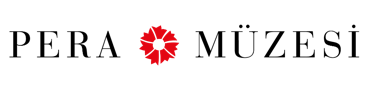 Pera FilmYepyeni Bir Dünya        24 Haziran – 15 Temmuz 2021
Bıçaklar ve DeriKnives and Skin Yönetmen: Jennifer Reeder
Oyuncular: Kate Arrington, Tim Hopper, Marika Engelhardt, Tony FitzpatrickABD, 2019, 111’, renkli, İngilizce; Türkçe altyazılıABD’nin Ortabatı bölgesinde ufak bir kasaba. Bölgedeki gençler için Amerikan futbol takımı, okul bandosu, amigo kızlar ve maskotlar lise hayatının olmazsa olmazları. Yetişkinler kendi arzuları, orta yaş krizleri ve evlilik sorunlarıyla meşguller. Ancak öğrencilerden Carolyn Harper’ın kayboluşu kasaba halkının normal görünümlü hayatlarının iç yüzünü ortaya çıkarır. Carolyn’in yakın çevresindekilerin yaşadığı kayıp ve korku, onları ümitsiz baş etme yollarına sevk ederken, yüzeysel hayatlarıyla da yüzleşmeye zorlar. Jennifer Reeder, yarattığı bu gizemli dünyayı pop müzik koroları ile süslerken, büyülü gerçekçilik, müzikal, absürt komedi ve kara film türlerinden aldığı unsurları tekrar yorumluyor. Ortaya, günümüzün önemli temalarının cafcaflı bir şekilde anlatıldığı, harikulade bir neo-feminist gerilim çıkıyor.

Küsmek YokNo Hard FeelingsYönetmen: Faraz Shariat
Oyuncular: Benny Radjaipour, Banafshe Hourmazdi, Eidin Jalali, Maryam ZareeAlmanya, 2020, 92’, renkli, Almanca, Farsça; Türkçe altyazılı
Yüksek belli pantolon, vücuduna yapışan bir t-shirt ve sarartılmış saçlar. Parvis doğum gününü dans kulübündeki bardan içki çalıp dans ederek geçirir. İranlı bir aileden gelen ve Aşağı Saksonya’da bulunan sakin bir toplu konut dairesinin çatı katında anne babasıyla yaşayan Parvis, zamanını seks randevularından rave partilerine kadar her şeyi deneyerek geçirmektedir. Bir dükkânda hırsızlık yaparken yakalandıktan sonra bir mülteci sığınağında kamu hizmeti yapmak üzere cezalandırılır. Burada, kız kardeşi Banafshe Arezu ile İran’dan kaçmış olan Amon’la tanışır ve ona aşık olur. Üçlü, yaz mevsimini gece yarılarına kadar parti yaparak geçirirken, Almanya’ya ait olmadıkları hissi, üçüne de farklı şekillerde eşlik edecektir.
Binde BirOne In A ThousandYönetmen: Clarisa Navas
Oyuncular: Sofia Cabrera, Ana Carolina Garcia, Mauricio Vila, Luis MolinaArjantin, Almanya, 2020, 120’, renkli, İspanyolca; Türkçe altyazılı
17 yaşındaki Iris, spor kıyafetler içinde Arjantin’de bir toplu konut sitesindeki basketbol sahasında topunu sektirmektedir. Okuldan atıldıktan sonra sıcak gün ve geceleri, aynı zamanda en iyi iki arkadaşı olan kuzenleriyle birlikte kalabalık odalarda cep telefonuyla oyalanarak ya da şehrin boş sokaklarında gezerek geçirmektedir. Bir gün saklambaç oynarken erkekler hep birlikte kaybolur, ardından bir web kamerası önünde soyunur ve birbirlerine arzu dolu mesajlar göndererek heteronormatif topluma başkaldırırlar. Havada yanıltıcı bir hafiflik vardır ve verdiği mesaj şudur: konu aşk ve seks ise her şey mümkündür. Kendinden emin ve havalı Renata ile tanıştığında, Iris ondan çok etkilenir ve çok geçmeden flört etmeye başlarlar. Ancak toplu konut ortamında, Renata’nın geçmişiyle ilgili dedikodular gittikçe artmaktadır. Karakterlerin açılma ve siber zorbalık, toplum hayatı ve fakirlik, aşk ve şiddet arasında sıkıştığı bu filmde, yönetmen Clarisa Navas çocukluğun narinliği ile yetişkin dünyasının sert gerçekliği arasındaki gitgelleri, belgesel hissi veren yüzen görüntüler aracılığıyla anlatıyor.Ütopya’nın PeşindeTracing UtopiaYönetmenler: Catarina de Sousa, Nick Tyson
Oyuncular: Asher, Chase, Mars, Jay, Raphael, Julia, LindseyPortekiz, ABD, 2021, 27’, renkli, İngilizce; Türkçe altyazılı
Bir grup genç kuir ütopyaya dair fikirlerini tartışıyor. Birlikte, popüler bir video oyunu içinde güvenli alanlar inşa ederek herkesin kendisi olabildiği, daha eşit ve adil bir dünyaya dair bir manifesto yaratıyorlar. Filmin ortak yönetmenleri Catarina de Sousa ve Nick Tyson bu etkileyici kısa belgeselle, Z Kuşağı’ndan çok şey öğrenebileceğimizi kanıtlıyor; espri anlayışları ve sevecenlikleriyle bize sevgiye dayalı bir topluluğun gücünü gösteriyorlar. 